FEMALE REPRODUCTIVE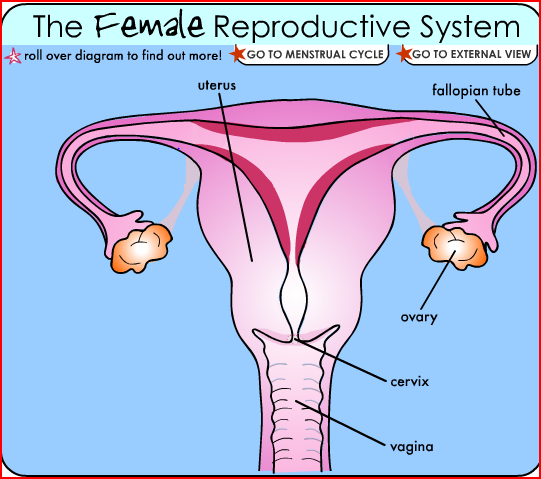 What is reproduction?Give a definition for…3. Complete following table4. What is ovulation?5. Name the female sex hormone produced6. What is fertilisation?7. Which part of female reproductive system does fertilisation normally happen?8. What is implantation?GameteSpermEgg or ovumOrganFunctionOvaryFallopian tubeUterusCervixLabiavagina